Abbey InformationSunday 1st March 2020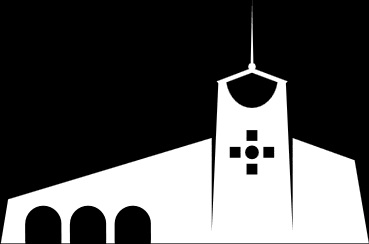 www.abbeypresbyterian.org.ukFind us on FacebookSunday services11am and 6:30pmPsalm 18 verses 2 and 3The Lord is my rock, my fortress and my deliverer;
    my God is my rock, in whom I take refuge,
    my shield and the horn of my salvation, my stronghold. I called to the Lord, who is worthy of praise,
    and I have been saved from my enemies.Minister			Alan Carson		028 9086 5827Pastoral Assistant	Alex Boyd		07901 651605Youth Worker		Nicholas Bell		07731 539721Clerk of Session	Thelma Coffey	07790 175221Church Office 						028 9086 5712Registered charity in Northern Ireland (NIC104321)Welcome to Church today. If you are a visitor, please make yourself known. This month you are being welcomed by young people from Bible Class and Youth Fellowship.11am Building battles (2) and Communion service.Readings: Nehemiah 6:1-19;  Hebrews12:1-3Praise:	1072	In Christ alone;  809	Blessed be the name of the Lord;  975	Before the throne of God above (with offering);1109	Thank you for the cross Lord;He will hold me fastRefreshments after the service in the coffee area.Prayer ministry is available at the front of the Church after the service.6:30pm Community Bible experience 4.Next Sunday 8th March11am Nehemiah 7 Building community; Global Mission slot.6:30pm Community Bible experience 5.THIS WEEKMonday 2nd MarchOASIS meets from 10am - 12 noon.Tuesday 3rd March 9:15am - Prayer for the community this week will be held in the Church of the Good Shepherd. Everyone welcome to attend.Wednesday 4th March7:30-8:30 PrayerFirst - monthly congregational prayer meeting - all welcome.Friday 6th MarchThe Point youth club at 7:30pm.ANNOUNCEMENTSCrèche rota -This week Victoria and Eleanor N; Next week Victoria and Thelma.Sunday tea rota - 	This week Jill, Victoria and Adele;Next week Norma, Maureen and Jennifer.Could you volunteer to open and close the Church and welcome folks? You would need to be available just on a rota basis, on Monday afternoons around 4pm and then sometimes at 9:30pm. This is to facilitate a local Slimming world group coming to use our premises and who will also be donating to the Church. You might just want to join the group! A local football group use our sports hall in the same way on Wednesday evenings. We hope to start Slimming world after Easter. Pass on your name to Thelma or Alan.Presbytery Weekend: Living Hope – Mission Where We Are –The weekend aims to encourage each of us to see the hope as well as the challenge of doing church in 21st century and begin to equip us for that task.Saturday 7th March from 10am – 2:30pm in Whiteabbey Presbyterian Church.This event is for All members of our Congregations especially those in key roles.Topics:	Getting a local church to think and live locally 		Developing a training culture in a local churchSeminars:	Taking a step forward in personal evangelism 		Trusting God through the hardest of timesRegistration is essential. Please let Alan know if you plan to attend by Sunday 1st March at the latest.There will also be a Service organised by the Presbytery for everyone who wants to come on Sunday 8th March at 7pm in Ballysillan Presbyterian Church. Prayer focus: It is better to be patient than powerful; it is better to have self-control than to conquer a city.  Proverbs 16:32   'Faith does not concern itself with the entire journey.  One step is enough.' Lettie Cowman.So whatever situation you find yourself in right now remember to approach it with one step at a time in faith.  There will be times when the bigger picture is too much for you.  Pray for faith just to take that first step and then little by little your journey will take off.Abbey Prayer Line - phone or text to 0740 165 5059. NORMAL PROGRAMMESUNDAYPrayer time				10amMorning Worship			11amServices					6:30pm as announced.Morning communion services on 1st Sunday of September, November, January, March, and May with evening communions as announced.Please note there is a retiring offering after each morning communion service for the benevolent fund.Youth Fellowship	 		8pm	MONDAYOasis					10am - 12 noon		Indoor Bowling			7:30pmTUESDAYPrayer for the community	9:15amOasis					1:30 - 3:30pmThe Girls’ Brigade			6:30pmWEDNESDAYPrayerFirst 				7:30pm - 1st Wednesday each month P.W. 					7:45pm - 3rd Wednesday each monthTHURSDAYMother and Toddler Group	10am - 12 noon - registration is nowclosed and we are creating a waiting list.Oasis					1:30 - 3:30pmThe Boys’ Brigade			7pmFriday 7:30pm The Point Youth drop in	 - sessions as announcedGirls to grannies events as announcedDads, lads, and grandads events as announced